Ethical Investment Policy2021-2026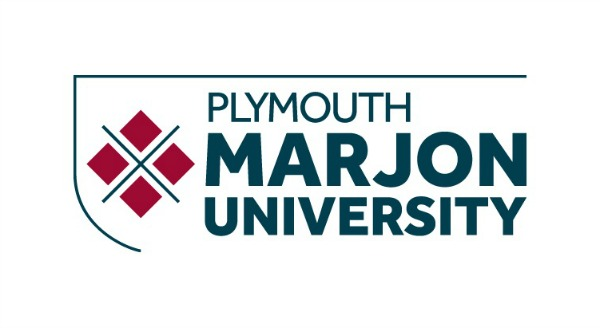 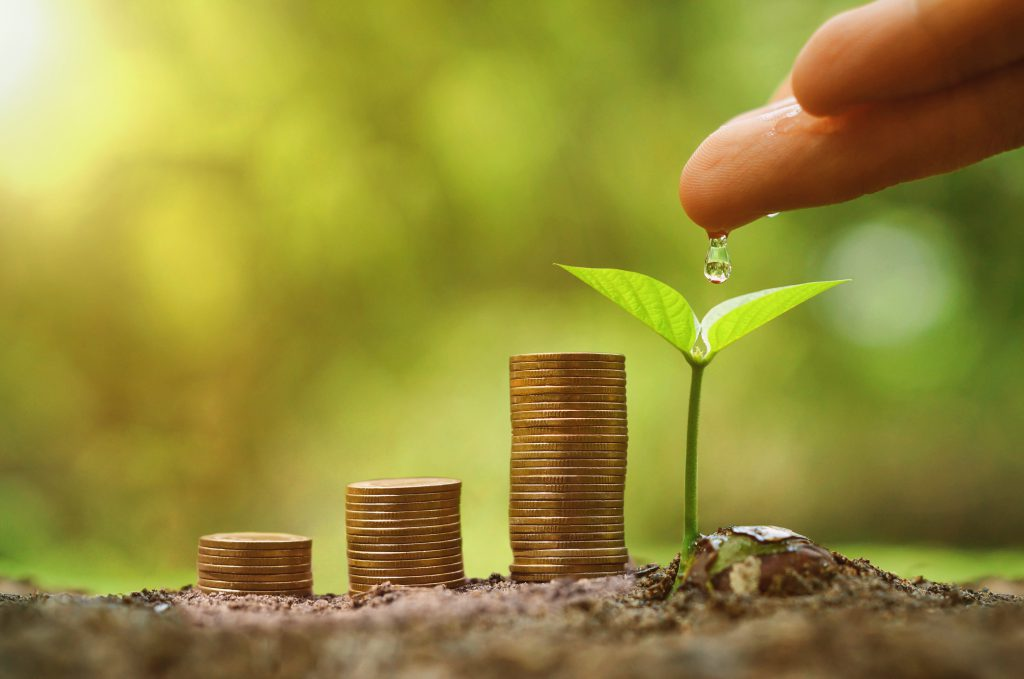 11.  Ethical Investment PolicyVisionPlymouth Marjon University will invest its funds ethically within its Values in order to demonstrate a positive approach to the environment and society whilst securing economic benefit and financial sustainability. The University values are at the heart of everything we do, and they are inspired by our ambitions for the future, encouraging both the ability and the aspiration to improve lives for all. We will challenge our financial partners to manage our funds, on our behalf, in line with our Values.Value Alignment The University values are at the heart of everything we do, and they are inspired by our ambitions for the future, encouraging both the ability and the aspiration to improve lives for all. We will challenge our financial partners to manage our funds, on our behalf, in line with our Values.Humanity We will aim to ensure our investments do not cause harm and where possible create positive opportunities for people.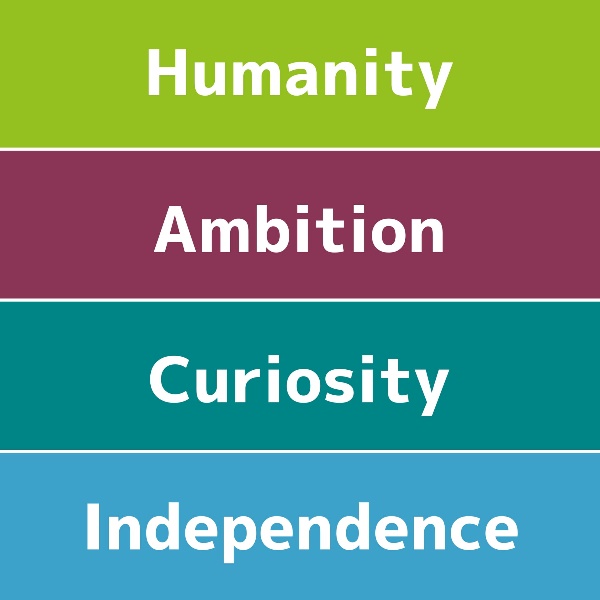 Ambition Our ambition is to ensure sustainable returns on investment of funds and encourage people to invest responsibly.Curiosity We will seek out alternative ways of creating sustainable returns as new ethical models of investment arise.Independence We will ask our fund and bank managers to explore a wider range of ethical investments on our behalf.Strategic AlignmentThe Ethical investment strategy is designed to support a range of other strategies by protecting the capital value of the University’s invested funds to aid financial sustainability and resilience. This approach will maximise resources that can then be deployed to support the University operations and growth plans.Strategic GovernanceThe Board of Governors own the Ethical Investment Strategy, and it is reviewed annually. The Board of Governors delegate the review of the strategy to the Finance and Resources Committee who will from time to time monitor the financial KPIs and report any recommendations to amend the strategy back the Board of Governors. The Finance and Resources Committee will approve appropriate KPIs with the Vice-Chancellor and Director of Finance & IT as part of the annual action plan. The practical operation of investing funds in short and longer-term investments, in line with the strategy, is delegated to the Director of Finance & IT and where material will also require the approval of the Vice-Chancellor but is always reported to Finance & Resources Committee and the Board of Governors. Finance and Resources Committee will approve the process and financial levels of these delegations upon recommendation of the Director of Finance & IT and Vice-Chancellor and this will be reflected in the University Financial Regulations (which are reviewed annually by the Audit Committee for recommendation to the Board of Governors).Strategic Intent, Implementation and Impact There are key principles and expectations underpinning the strategy [Intent]. These intentions then need to be actioned [Implementation] and their effectiveness evaluated [Impact]. As such, the strategy is structured by a process of intent, implementation and impact.IntentImplementation Pivotal to implementation is the appreciation and integration of all University strategies, plans and processes. Specific strategies and policies include:Marjon Growth Plan The Financial StrategyThe Procurement PlanThe Capital PlanFinancial Regulations Strategic Risk Register To achieve the intent underpinning the Ethical Investment Strategy there are a number of expectations and requirements for implementation:As implementation will inevitably be iterative in nature and require responsiveness to context, there will be a detailed annual Ethical Investment action plan aligned with the intentions and the broader implementation expectations.ImpactWhilst annual priorities will be established, there are broader key performance indicators that would demonstrate positive impact.Green Travel and Transport 1.1The University has a responsibility to make cash work to deliver financial returns to improve financial sustainability and resilience, although not at any cost. This is taken to mean capital growth of longer-term funds and short-term cash all with a medium risk approach. Cash growth can arise from either dividend generated from longer-term capital investment or from cash deposits being used responsibly and ethically in the short-term. Furthermore, investment decisions should also have due regard to the repayment of debt as an alternative option to secure value for money.1.2In operating within the University Values the Board of Governors are minded to promote the use of funds for investment, to not only generate financial returns, but to target opportunities to have positive outcomes on the environment and humanity.1.3It is the intention of the University Board of Governors to ensure that funds are invested for sustainable financial returns with due regard for the Church of England Ethical investment Advisory Group and must exclude or divest from the following activities:• Direct holdings in alcohol or tobacco • Gambling• Indiscriminate weaponry, conventional weaponry non-military rearms• Pornography and sexual exploitation• Organisations engaged in high interest rate lending• Human embryonic cloning• Extraction of thermal coal and production of oil from oil sands, subject to revenue thresholds• Modern slavery and human trafficking• Fossil Fuels1.4The University recognises there need to be financial safeguards to reduce the exposure to risk of losses by ensuring the following parameters are considered long term investments:• medium risk profile• capital and cash growth• wide portfolio range• no cap on low-risk investments• 5% cap on high-risk investments• 10% max in any one stock1.5The University will invest short-term cash deposits in an appropriate financial instrument to secure financial returns whilst safeguarding the funds invested with due regard to:• appropriate level of minimum cash retained in the bank account• liquidity – the ability to get cash back at short notice as needed to avoid overdraft and finance costs in year1.6The University ensures it does not become an outlier in relation to its ethical position relative to the rest of the Higher Education Sector.1.7The University will have regard for compliance with appropriate regulatory requirements.Expectation/RequirementExpectation/Requirement2.1The Ethical Investment Strategy is reviewed by Finance and Resources annually2.2Marjon Growth Plan and the Capital Plan Financial. Capital growth is maintained to help deliver resources to meet the Marjon Growth plan through capital planning, placing less reliance on borrowing as appropriate.2.3The Financial Strategy and Medium-Term Financial Plan reflects the targets set for sustainable returns on funds invested.2.4The Procurement Plan. Fund Managers and our Bank acting on behalf of the University are procured with the Ethical Investment Strategy and Marjon Values at the forefront of expectations.2.5Financial Regulations reflect the appropriate governance, operational expectations and delegations to maintain control whilst ensuring efficient management of investments and performance reporting.2.6The Strategic Risk Register contains the appropriate risk appetite for investments to generate returns and safeguard funds invested. This is routinely reviewed by the Director of Finance & IT to reflect economic and market context.2.7The Ethical Investment Strategy matches the key aspects of the Sustainability and Climate Emergency Strategy, whilst having regard for financial performance.Performance IndicatorsPerformance Indicators3.1Protected capital value / improved capital growth and in year dividends.3.2Return on investment from cash deposits.3.4Investment portfolio remains within the parameters set out in the strategy.3.5Investments do not detrimentally impact on the University values.3.6Cash liquidity ratio is not at risk of breaching the Office for Students reporting limits.3.7Value for money achieved Investments and cash deposit v repayment of borrowing.3.8Bank Covenant not breached because of investment decisions.